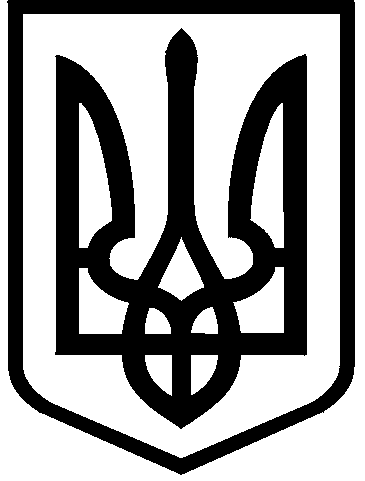 КИЇВСЬКА МІСЬКА РАДАIX СКЛИКАННЯПОСТІЙНА КОМІСІЯ З ПИТАНЬ ДОТРИМАННЯ ЗАКОННОСТІ, ПРАВОПОРЯДКУ ТА ЗВ’ЯЗКІВ ІЗ ПРАВООХОРОННИМИ ОРГАНАМИ01044, м. Київ, вул. Хрещатик, 36                                                                 тел./факс 202-76-88                          ПРОТОКОЛ № 7/20засідання постійної комісії Київської міської ради з питань дотримання     законності, правопорядку та зв’язків із правоохоронними органами27.07.2022Місце проведення: Київська міська рада, м. Київ, вул. Хрещатик, 36,                                      зала засідань 1017 (10-й поверх), 14-00Запрошені та присутні:СЛУХАЛИ:	Плужника Олександра, який у зв`язку з відсутністю з поважних причин секретаря постійної комісії Київської міської ради з питань дотримання законності, правопорядку та зв’язків із правоохоронними органами (далі – постійна комісія) Кононенка Віктора Іонасовича, запропонував обрати секретарем засідання – Романюка Романа Сергійовича.ВИРІШИЛИ:        Обрати секретарем засідання – Романюка Романа Сергійовича у зв`язку з відсутністю секретаря постійної комісії Кононенка Віктора Іонасовича з поважних причин.ГОЛОСУВАЛИ: «за» – 2, «проти» – 0, «утримались» – 0, «не голосували» – 0.Рішення прийнято.СЛУХАЛИ:
       Плужника Олександра, який запропонував прийняти за основу порядок денний засідання постійної комісії від 27.07.2022. ВИРІШИЛИ:	Прийняти за основу порядок денний засідання постійної комісії від  27.07.2022.ГОЛОСУВАЛИ: «за» – 2, «проти» – 0, «утримались» – 0, «не голосували» – 0.Рішення прийнято.СЛУХАЛИ:Плужника Олександра щодо доповнень питань порядку денного засідання постійної комісії.Головуючий запропонував включити до порядку денного засідання постійної комісії питання:         - Про розгляд подань Територіального управління Державної судової адміністрації в місті Києві від 13.07.2022 № 1-1054/22 (вх. від 21.07.2022 №  08/11080), від 13.07.2022 № 1-1055/22 (вх. від 21.07.2022 № 08/11077), від  13.07.2022 № 1-1056/22 (вх. від 21.07.2022 № 08/11079) та від 13.07.2022 №  1- 1057/22 (вх. від 21.07.2022 № 08/11078) щодо внесення змін до списку присяжних Солом’янського районного суду міста Києва, затвердженого рішенням Київської міської ради від 12.03.2020 № 233/8403 (доповідач: Олександр Плужник).        - Про підготовку та розгляд проєкту рішення Київської міської ради «Про внесення змін у додаток до рішення Київської міської ради від 12.03.2020 №  233/8403 «Про затвердження списку присяжних Солом’янського районного суду міста Києва»» (доповідач: Олександр Плужник).ВИРІШИЛИ:       Прийняти в цілому порядок денний засідання постійної комісії від  27.07.2022 з урахуванням озвученої пропозиції.ГОЛОСУВАЛИ:«за» –2, «проти» – 0, утримались – 0, «не голосували» – 0.Рішення прийнято.Порядок деннийЗагальні питання         1. Про заслуховування інформації керівників правоохоронних органів міста Києва про стан правопорядку, боротьби із злочинністю, охорони громадського порядку на території міста Києва за перше півріччя 2022 року (доповідачі: Віктор Нечитайло, Дмитро Євдокимов).Обрання представників громадськості до складу поліцейських комісій 1        2. Про розгляд за дорученням заступника міського голови-секретаря Київської міської ради клопотання Головного управління Національної поліції у  м. Києві від 10.06.2022 № 3011/125/01/26-2022 (вх.  від  30.06.2022 № 14543) про обрання представників громадськості до складу поліцейської комісії Головного управління Національної поліції у  м.  Києві (доповідач: Віктор Нечитайло).        3. Про продовження пошуку представників громадськості до складу поліцейської комісії Управління поліції охорони з фізичної безпеки в м.  Києві (доповідач: Олександр Плужник).        4. Про розгляд за дорученням заступника міського голови-секретаря Київської міської ради клопотання Управління патрульної поліції у  місті Києві Департаменту патрульної поліції від  22.07.2022 №  7932/41/11/21/02-2022 (вх.  від  22.07.2022 № 08/16761) про обрання представника громадськості до складу поліцейської комісії Управління патрульної поліції у місті Києві Департаменту патрульної поліції (доповідач: Дмитро Євдокимов).Про формування списків присяжних районних судів міста Києва        5. Про розгляд подань Територіального управління Державної судової адміністрації України в місті Києві від 13.07.2022 № 1-1054/22 (вх. від 21.07.2022 №  08/11080), від 13.07.2022 № 1-1055/22 (вх. від 21.07.2022 № 08/11077), від  13.07.2022 № 1-1056/22 (вх. від 21.07.2022 № 08/11079) та від 13.07.2022 №  1- 1057/22 (вх. від 21.07.2022 № 08/11078) щодо внесення змін до списку присяжних Солом’янського районного суду міста Києва, затвердженого рішенням Київської міської ради від 12.03.2020 № 233/8403 (доповідач: Олександр Плужник).Про розгляд проєктів рішень Київської міської ради        6. Про підготовку та розгляд проєкту рішення Київської міської ради «Про внесення змін у додаток до рішення Київської міської ради від 12.03.2020 №  233/8403 «Про затвердження списку присяжних Солом’янського районного суду міста Києва»» (доповідач: Олександр Плужник).        7. Про підготовку та розгляд проєкту рішення Київської міської ради «Про внесення змін до Порядку обрання представників громадськості до складу поліцейських комісій територіальних органів поліції міста Києва, затвердженого рішенням Київської міської ради від 11.03.2021 № 420/461» (доповідач: Олександр Плужник).        8. Про розгляд проєкту рішення Київської міської ради «Про надання ГОЛОВНОМУ УПРАВЛІННЮ НАЦІОНАЛЬНОЇ ПОЛІЦІЇ У М. КИЄВІ дозволу на розроблення проєкту землеустрою щодо відведення земельної ділянки у  постійне користування для розміщення та постійної діяльності Національної поліції, її територіальних органів, підприємств, установ та організацій, що належать до сфери управління Національної поліції на вул. Теодора Драйзера, 2в у Деснянському районі міста Києва» (403018068) (08/231-755/ПР від 17.06.2022) (доповідач: Віктор Дворніков).        9. Про розгляд проєкту рішення Київської міської ради «Про надання ГОЛОВНОМУ УПРАВЛІННЮ НАЦІОНАЛЬНОЇ ПОЛІЦІЇ У М. КИЄВІ дозволу на розроблення проєкту землеустрою щодо відведення земельної ділянки у  постійне користування для розміщення та постійної діяльності Національної поліції України, її територіальних органів, підприємств, установ та організацій, що належать до сфери управління Національної поліції на вул. Петра Запорожця,  19а у Дніпровському районі міста Києва» (581701340) (08/231-756/ПР від  17.06.2022) (доповідач: Віктор Дворніков).        10. Про розгляд проєкту рішення Київської міської ради «Про надання ГОЛОВНОМУ УПРАВЛІННЮ НАЦІОНАЛЬНОЇ ПОЛІЦІЇ У М. КИЄВІ дозволу на розроблення проєкту землеустрою щодо відведення земельної ділянки у  постійне користування для розміщення та постійної діяльності Національної поліції, її територіальних органів, підприємств, установ та організацій, що належать до сфери управління Національної поліції на вул. Каунаській, 14/1 у  Дніпровському районі міста Києва» (201596247) (08/231-805/ПР від  29.06.2022) (доповідач: Віктор Дворніков).        11. Про розгляд проєкту рішення Київської міської ради «Про надання Господарському суду міста Києва земельної ділянки у постійне користування для експлуатації та обслуговування адміністративної будівлі на вул. В'ячеслава Липинського, 6 у Шевченківському районі міста Києва» (412390953) (08/231-886/ПР від 18.07.2022) (доповідач: Віктор Дворніков).        12. Про розгляд проєкту рішення Київської міської ради «Про надання Головному управлінню Національної поліції у м. Києві дозволу на розроблення проєкту землеустрою щодо відведення земельної ділянки у постійне користування для розміщення та постійної діяльності Національної поліції, її територіальних органів, підприємств, установ та організацій, що належать до сфери управління Національної поліції на вул. Тургенєвській, 43 у  Шевченківському районі міста Києва» (472017707) (08/231-888/ПР від  19.07.2022) (доповідач: Віктор Дворніков).Головуючий звернувся до членів постійної комісії з проханням повідомити про наявність у них реального чи потенційного конфлікту інтересів стосовно питань порядку денного на виконання вимог Закону України «Про запобігання корупції».Повідомлення про конфлікт інтересів не надходили.РОЗГЛЯД ПИТАНЬ ПОРЯДКУ ДЕННОГОЗагальні питання         1. Про заслуховування інформації керівників правоохоронних органів міста Києва про стан правопорядку, боротьби із злочинністю, охорони громадського порядку на території міста Києва за перше півріччя 2022 року.СЛУХАЛИ:Нечитайла Віктора, заступника начальника Головного управління Національної поліції у м. Києві - текст доповіді (виступу) додається до протоколу.Євдокимова Дмитра, заступник начальника Управління патрульної поліції у  місті Києві Департаменту патрульної поліції, - текст доповіді (виступу) додається до протоколу.ВИСТУПИВ:         Плужник Олександр з пропозицією проведення в четвертому кварталі 2022 року оперативної наради з питань незаконного обігу зброї та наркотиків за участю керівників Департаменту боротьби з наркозлочинністю Національної поліції України та Управління боротьби з наркозлочинністю в місті Києві.ВИРІШИЛИ:Взяти до відома інформацію, надану  заступником начальника  Головного управління Національної поліції у м. Києві Віктором Нечитайлом про стан правопорядку, боротьби із злочинністю, охорони громадського порядку на території міста Києва за перше півріччя 2022 року.Взяти до відома інформацію, надану заступником начальника Управління патрульної поліції у місті Києві Департаменту патрульної поліції Дмитром Євдокимовим про стан правопорядку, боротьби із злочинністю, охорони громадського порядку на території міста Києва за перше півріччя 2022 року.ГОЛОСУВАЛИ: «за» – 2, «проти» – 0, «утримались» – 0, «не голосували» – 0.Рішення прийнято.Обрання представників громадськості до складу поліцейських комісій 1        2. Про розгляд за дорученням заступника міського голови-секретаря Київської міської ради клопотання Головного управління Національної поліції у  м. Києві від 10.06.2022 № 3011/125/01/26-2022 (вх.  від  30.06.2022 № 14543) про обрання представників громадськості до складу поліцейської комісії Головного управління Національної поліції у  м.  Києві. СЛУХАЛИ:	Плужника Олександра, який повідомив, що до постійної комісії за дорученням заступника міського голови – секретаря Київської міської ради на розгляд надійшло клопотання Головного управління Національної поліції у  м.  Києві щодо обрання двох представників громадськості до складу поліцейської комісії Головного управління Національної поліції у м. Києві.ВИСТУПИВ:	Нечитайло Віктор, який зазначив, що відповідно до пункту 4 частини третьої статті 51 Закону України до складу поліцейської комісії Головного управління Національної поліції у  м.  Києві входять два представники громадськості, обрані Київською міською радою з числа осіб, які мають бездоганну репутацію, високі професійні та моральні якості, суспільний авторитет. Просив постійну комісію визначити два представника від громадськості для включення до персонального складу поліцейської комісії Головного управління Національної поліції у  м.  Києві.ВИРІШИЛИ:	1. Оголосити  пошук представників громадськості, які можуть бути включені до складу поліцейської комісії Головного управління Національної поліції у  м.  Києві, визначивши строк подачі документів до 26 серпня 2022 року.        2. Звернутись до Київського міського голови, заступника міського голови - секретаря Київської міської ради з проханням дати доручення відповідним структурним підрозділам Київської міської ради та її виконавчого органу (Київській міській державній адміністрації) інформувати киян про пошук представників громадськості, які можуть бути включені до складу поліцейської комісії Головного управління Національної поліції у  м.  Києві, вказавши необхідний перелік документів, який надається кандидатами, відповідно до Порядку обрання представників громадськості до складу поліцейських комісій територіальних органів поліції міста Києва, затвердженого рішенням Київської міської ради від 11.03.2021 №  420/461.ГОЛОСУВАЛИ:«за» –2, «проти» – 0, утримались – 0, «не голосували» – 0.Рішення прийнято.        3. Про продовження пошуку представників громадськості до складу поліцейської комісії Управління поліції охорони з фізичної безпеки в м. Києві. СЛУХАЛИ:        Головуючого, який повідомив, що за результатами розгляду на засіданні постійної комісії 24.06.2022 клопотання Управління поліції охорони з фізичної безпеки в м.  Києві від 06.06.2022 №  643/43/46/01-2022 (вх. від 08.06.2022 №  12456) було прийнято рішення про оголошення пошуку представників громадськості, які можуть бути включені до складу поліцейської комісії Управління поліції охорони з фізичної безпеки в місті Києві, визначивши строк подачі документів до 08 липня 2022 року. Однак, станом на сьогодні до постійної комісії жодного звернення від кандидатів, які б виявили бажання здійснювати повноваження представника громадськості поліцейської комісії цього територіального органу поліції, не надходило.	В зв’язку з цим запропонував оголосити продовження пошуку  представників громадськості, до складу вказаної поліцейської комісії до 17 серпня 2022 року. ВИРІШИЛИ:	1. Оголосити продовження  пошуку представників громадськості, які можуть бути включені до складу поліцейської комісії Управління поліції охорони з фізичної безпеки в місті Києві, визначивши строк подачі документів до 17 серпня 2022 року.         2. Звернутись до Київського міського голови, заступника міського голови - секретаря Київської міської ради з проханням дати доручення відповідним структурним підрозділам Київської міської ради та її виконавчого органу (Київській міській державній адміністрації) інформувати киян про продовження пошуку представників громадськості, які можуть бути включені до складу поліцейської комісії Управління поліції охорони з фізичної безпеки в місті Києві, вказавши необхідний перелік документів, який надається кандидатами, відповідно до Порядку обрання представників громадськості до складу поліцейських комісій територіальних органів поліції міста Києва, затвердженого рішенням Київської міської ради від  11.03.2021 №  420/461.ГОЛОСУВАЛИ:«за» –2, «проти» – 0, утримались – 0, «не голосували» – 0.Рішення прийнято.        4. Про розгляд за дорученням заступника міського голови-секретаря Київської міської ради клопотання Управління патрульної поліції у  місті Києві Департаменту патрульної поліції від  22.07.2022 № 7932/41/11/21/02-2022 (вх.  від  22.07.2022 № 08/16761) про обрання представника громадськості до складу поліцейської комісії Управління патрульної поліції у місті Києві Департаменту патрульної поліції Національної поліції України.СЛУХАЛИ:	Плужника Олександра, який повідомив, що до постійної комісії за дорученням заступника міського голови – секретаря Київської міської ради на розгляд надійшло клопотання начальника Управління патрульної поліції у місті Києві Департаменту патрульної поліції щодо обрання представника громадськості до складу поліцейської комісії цього територіального органу поліції.ВИСТУПИВ:        Євдокимов Дмитро, заступник начальника Управління патрульної поліції у  місті Києві Департаменту патрульної поліції,, який повідомив, що рішенням Київської міської ради від  04.03.2021 № 360/401 «Про обрання представників громадськості до складу поліцейської комісії Управління патрульної поліції у місті Києві Департаменту патрульної поліції Національної поліції України» було обрано двох представників громадськості: Полторакова Олексія Юрійовича та Свєтлічного Ігоря Валерійовича. Наказом Департаменту патрульної поліції від  29.03.2021 №  700 Свєтличного І. В. було включено до складу поліцейської комісії № 2 Департаменту патрульної поліції.         Полторакова  О.  Ю. до складу поліцейської комісії  цього територіального органу поліції включено не було. Згідно поданої 18.07.2022 Полтораковим О. Ю. заяви його мобілізовано до Збройних Сил України, а тому він не в змозі виконувати обв’язки представника від громадськості в поліцейській комісії № 2 Департаменту патрульної поліції.         Враховуючи викладене, є необхідність у визначені одного представника від громадськості для включення до складу поліцейської комісії Управління патрульної поліції у місті Києві Департаменту патрульної поліції. ВИРІШИЛИ:	1. Оголосити пошук представника громадськості, який може бути включений до складу поліцейської комісії Управління патрульної поліції у місті Києві Департаменту патрульної поліції, визначивши строк подачі документів до 17 серпня 2022 року.        2. Звернутись до Київського міського голови, заступника міського голови - секретаря Київської міської ради з проханням дати доручення відповідним структурним підрозділам Київської міської ради та її виконавчого органу (Київській міській державній адміністрації) інформувати киян про пошук представника громадськості, який може бути включений до складу поліцейської комісії Управління патрульної поліції у місті Києві Департаменту патрульної поліції, вказавши необхідний перелік документів, який надається кандидатами, відповідно до Порядку обрання представників громадськості до складу поліцейських комісій територіальних органів поліції міста Києва, затвердженого рішенням Київської міської ради від  11.03.2021 №  420/461.ГОЛОСУВАЛИ:«за» –2, «проти» – 0, утримались – 0, «не голосували» – 0.Рішення прийнято.Про формування списків присяжних районних судів міста Києва        5. Про розгляд подань Територіального управління Державної судової адміністрації України в місті Києві від 13.07.2022 № 1-1054/22 (вх.  від  21.07.2022 №  08/11080), від 13.07.2022 № 1-1055/22 (вх. від 21.07.2022 № 08/11077), від  13.07.2022 № 1-1056/22 (вх. від 21.07.2022 № 08/11079) та від  13.07.2022 №  1- 1057/22 (вх. від 21.07.2022 № 08/11078) щодо внесення змін до списку присяжних Солом’янського районного суду міста Києва, затвердженого рішенням Київської міської ради від 12.03.2020 № 233/8403.СЛУХАЛИ:	Плужника Олександра, який повідомив, що на розгляд постійної комісії надійшли чотири подання Територіального управління Державної судової адміністрації України в місті Києві щодо внесення змін до списку присяжних Солом’янського районного суду міста Києва, затвердженого рішенням Київської міської ради від 12.03.2020 № 233/8403:        - від 13.07.2022 № 1-1054/22 (вх. від 21.07.2022 №  08/11080) про виключення зі списку присяжних цього суду Мединського Дениса Володимирович, який на підставі наказу голови Солом’янського районного суду міста Києва від 22.06.2022 № 45-ОД увільнений від виконання обов’язків присяжного з 23.06.2022 згідно поданої ним заяви у зв’язку з проходженням військової служби;        - від 13.07.2022 № 1-1055/22 (вх. від 21.07.2022 № 08/11077) про виключення зі списку присяжних цього суду Снігур Юлії Василівни, яка на підставі наказу голови Солом’янського районного суду міста Києва від 22.06.2022 № 40-ОД увільнена від виконання обов’язків присяжного з 23.06.2022 згідно поданої нею заяви у зв’язку з тривалим перебуванням за межами міста Києва з поважних причин;        - від  13.07.2022 № 1-1056/22 (вх. від 21.07.2022 № 08/11079) про виключення зі списку присяжних цього суду Горбача Олександра Васильовича, який на підставі наказу голови Солом’янського районного суду міста Києва від  07.04.2020 № 26-ОД увільнений від виконання обов’язків присяжного з  07.04.2020 згідно поданої ним заяви у зв’язку з неможливістю подальшого виконання обов’язків через релігійні переконання;        - від 13.07.2022 №  1- 1057/22 (вх. від 21.07.2022 № 08/11078) про виключення зі списку присяжних цього суду Шевченко Юлії Вікторівни, яка на підставі наказу голови Солом’янського районного суду міста Києва від  24.06.2021 № 40-ОД увільнена від виконання обов’язків присяжного з  24.06.2021 згідно поданої нею заяви у зв’язку з сімейними обставинами. ВИРІШИЛИ:Взяти до відома подання Територіального управління Державної судової адміністрації України в місті Києві від 13.07.2022 № 1-1054/22 (вх. від 21.07.2022 №  08/11080), від 13.07.2022 № 1-1055/22 (вх. від 21.07.2022 № 08/11077), від  13.07.2022 № 1-1056/22 (вх. від 21.07.2022 № 08/11079) та від 13.07.2022 №  1- 1057/22 (вх. від 21.07.2022 № 08/11078) щодо внесення змін до списку присяжних Солом’янського районного суду міста Києва, затвердженого рішенням Київської міської ради від 12.03.2020 № 233/8403.         2. Підготувати відповідний проєкт рішення Київської міської ради «Про внесення змін у додаток до рішення Київської міської ради від 12.03.2020 №  233/8403 «Про затвердження списку присяжних Солом’янського районного суду міста Києва»».        3. Оголосити продовження пошуку кандидатів у присяжні Солом’янського районного суду міста Києва.         4. Звернутись до Київського міського голови, заступника міського голови - секретаря Київської міської ради з проханням дати доручення відповідним структурним підрозділам Київської міської ради та її виконавчого органу (Київській міській державній адміністрації) щодо інформування громадськості про продовження пошуку присяжних до Солом’янського районного суду міста Києва, вказавши необхідний перелік документів, який надається кандидатами, відповідно до Порядку формування та затвердження списків присяжних районних судів міста Києва, затвердженого рішенням Київської міської ради від  11.03.2021 № 419/460.ГОЛОСУВАЛИ:«за» –2, «проти» – 0, утримались – 0, «не голосували» – 0.Рішення прийнято.Про розгляд проєктів рішень Київської міської ради        6. Про підготовку та розгляд проєкту рішення Київської міської ради «Про внесення змін у додаток до рішення Київської міської ради від 12.03.2020 №  233/8403 «Про затвердження списку присяжних Солом’янського районного суду міста Києва»».СЛУХАЛИ:        Плужника Олександра, який повідомив, що постійна комісія підготувала проєкт рішення Київської міської ради, яким пропонується виключити з додатка до рішення Київської міської від 12.03.2020 №  233/8403 «Про затвердження списку присяжних Солом’янського районного суду міста Києва» пункти такого змісту:«3.  Горбач Олександр Васильович  9.  Мединський Денис Володимирович 12. Снігур Юлія Василівна 18. Шевченко Юлія Вікторівна».ВИРІШИЛИ:        1. Підтримати проєкт рішення Київської міської рад ради «Про внесення змін у додаток до рішення Київської міської ради від 12.03.2020 №  233/8403 «Про затвердження списку присяжних Солом’янського районного суду міста Києва»» без зауважень.2. Подати цей проєкт рішення Київської міської ради до управління організаційного та документального забезпечення діяльності Київської міської ради у відповідності до вимог Регламенту Київської міської ради.ГОЛОСУВАЛИ: «за» – 2, «проти» – 0, «утримались» – 0, «не голосували» – 0.Рішення прийнято.        7. Про підготовку та розгляд проєкту рішення Київської міської ради «Про внесення змін до Порядку обрання представників громадськості до складу поліцейських комісій територіальних органів поліції міста Києва, затвердженого рішенням Київської міської ради від 11.03.2021 № 420/461».СЛУХАЛИ:Плужника Олександра, який повідомив, що метою цього проєкту рішення Київської міської ради є внесення змін до пункту 9 Порядку обрання представників громадськості до складу поліцейських комісій територіальних органів поліції міста Києва, затвердженого рішенням Київська міська рада рішенням від 11.03.2021 № 420/461 (далі - Порядок) задля приведення у відповідність до чинного законодавства, переліку документів, які необхідно надати представнику громадськості, який має бажання бути обраним до складу поліцейської комісії територіального органу поліції міста Києва.Так, проєктом рішення Київської міської ради пропонується довідку встановленої форми, яка містить відомості з персонально-довідкового обліку єдиної інформаційної системи Міністерства внутрішніх справ України про відсутність (наявність) судимості (скорочену) замінити на витяг з інформаційно-аналітичної системи «Облік відомостей про притягнення особи до кримінальної відповідальності та наявності судимості» (повний). В зв’язку з тим, що членами поліцейської комісії можуть бути лише громадяни України необхідно, щоб кандидат надавав до Київської міської ради копію документу, що посвідчує особу кандидата та підтверджує громадянство України. Усі запропоновані зміни відображено у порівняльній таблиці до проєкту рішення.ВИРІШИЛИ:Підтримати проєкт рішення Київської міської ради «Про внесення змін до Порядку формування та затвердження списків присяжних районних судів міста Києва, затвердженого рішенням Київської міської ради від 11.03.2021 №  419/460» Подати цей проєкт рішення Київської міської ради до управління організаційного та документального забезпечення діяльності Київської міської ради у відповідності до вимог Регламенту Київської міської ради.ГОЛОСУВАЛИ: «за» –2, «проти» – 0, утримались – 0, «не голосували» – 0.Рішення прийнято.        8. Про розгляд проєкту рішення Київської міської ради «Про надання ГОЛОВНОМУ УПРАВЛІННЮ НАЦІОНАЛЬНОЇ ПОЛІЦІЇ У М. КИЄВІ дозволу на розроблення проєкту землеустрою щодо відведення земельної ділянки у  постійне користування для розміщення та постійної діяльності Національної поліції, її територіальних органів, підприємств, установ та організацій, що належать до сфери управління Національної поліції на вул. Теодора Драйзера, 2в у Деснянському районі міста Києва» (403018068) (08/231-755/ПР від 17.06.2022).СЛУХАЛИ:	Дворнікова Віктора, першого заступника директора Департаменту земельних ресурсів виконавчого органу Київської міської ради (Київської міської державної адміністрації), який коротко доповів про вказаний проєкт рішення Київської міської ради.ВИРІШИЛИ:Підтримати проєкт рішення Київської міської ради «Про надання ГОЛОВНОМУ УПРАВЛІННЮ НАЦІОНАЛЬНОЇ ПОЛІЦІЇ У М. КИЄВІ дозволу на розроблення проєкту землеустрою щодо відведення земельної ділянки у  постійне користування для розміщення та постійної діяльності Національної поліції, її територіальних органів, підприємств, установ та організацій, що належать до сфери управління Національної поліції на вул. Теодора Драйзера, 2в у Деснянському районі міста Києва» (403018068) (08/231-755/ПР від 17.06.2022) без зауважень.ГОЛОСУВАЛИ: «за» – 2, «проти» – 0, «утримались» – 0, «не голосували» – 0.Рішення прийнято.        9. Про розгляд проєкту рішення Київської міської ради «Про надання ГОЛОВНОМУ УПРАВЛІННЮ НАЦІОНАЛЬНОЇ ПОЛІЦІЇ У М. КИЄВІ дозволу на розроблення проєкту землеустрою щодо відведення земельної ділянки у  постійне користування для розміщення та постійної діяльності Національної поліції України, її територіальних органів, підприємств, установ та організацій, що належать до сфери управління Національної поліції на вул. Петра Запорожця, 19а у Дніпровському районі міста Києва» (581701340) (08/231-756/ПР від  17.06.2022).СЛУХАЛИ:	Дворнікова Віктора, першого заступника директора Департаменту земельних ресурсів виконавчого органу Київської міської ради (Київської міської державної адміністрації), який коротко доповів про вказаний проєкт рішення Київської міської ради.ВИРІШИЛИ:        Підтримати проєкт рішення Київської міської ради «Про надання ГОЛОВНОМУ УПРАВЛІННЮ НАЦІОНАЛЬНОЇ ПОЛІЦІЇ У М. КИЄВІ дозволу на розроблення проєкту землеустрою щодо відведення земельної ділянки у  постійне користування для розміщення та постійної діяльності Національної поліції України, її територіальних органів, підприємств, установ та організацій, що належать до сфери управління Національної поліції на вул. Петра Запорожця,  19а у Дніпровському районі міста Києва» (581701340) (08/231-756/ПР від  17.06.2022) без зауважень.ГОЛОСУВАЛИ: «за» – 2, «проти» – 0, «утримались» – 0, «не голосували» – 0.Рішення прийнято.        10. Про розгляд проєкту рішення Київської міської ради «Про надання ГОЛОВНОМУ УПРАВЛІННЮ НАЦІОНАЛЬНОЇ ПОЛІЦІЇ У М. КИЄВІ дозволу на розроблення проєкту землеустрою щодо відведення земельної ділянки у  постійне користування для розміщення та постійної діяльності Національної поліції, її територіальних органів, підприємств, установ та організацій, що належать до сфери управління Національної поліції на вул. Каунаській, 14/1 у  Дніпровському районі міста Києва» (201596247) (08/231-805/ПР від  29.06.2022).СЛУХАЛИ:	Дворнікова Віктора, першого заступника директора Департаменту земельних ресурсів виконавчого органу Київської міської ради (Київської міської державної адміністрації), який коротко доповів про вказаний проєкт рішення Київської міської ради.ВИРІШИЛИ:        Підтримати проєкт рішення Київської міської ради «Про надання ГОЛОВНОМУ УПРАВЛІННЮ НАЦІОНАЛЬНОЇ ПОЛІЦІЇ У М. КИЄВІ дозволу на розроблення проєкту землеустрою щодо відведення земельної ділянки у  постійне користування для розміщення та постійної діяльності Національної поліції, її територіальних органів, підприємств, установ та організацій, що належать до сфери управління Національної поліції на вул. Каунаській, 14/1 у  Дніпровському районі міста Києва» (201596247) (08/231-805/ПР від  29.06.2022) без зауважень.ГОЛОСУВАЛИ: «за» – 2, «проти» – 0, «утримались» – 0, «не голосували» – 0.Рішення прийнято.        11. Про розгляд проєкту рішення Київської міської ради «Про надання Господарському суду міста Києва земельної ділянки у постійне користування для експлуатації та обслуговування адміністративної будівлі на вул. В'ячеслава Липинського, 6 у Шевченківському районі міста Києва» (412390953) (08/231-886/ПР від 18.07.2022).СЛУХАЛИ:	Дворнікова Віктора, першого заступника директора Департаменту земельних ресурсів виконавчого органу Київської міської ради (Київської міської державної адміністрації), який коротко доповів про вказаний проєкт рішення Київської міської ради.ВИРІШИЛИ:        Підтримати проєкт рішення Київської міської ради «Про надання Господарському суду міста Києва земельної ділянки у постійне користування для експлуатації та обслуговування адміністративної будівлі на вул. В'ячеслава Липинського, 6 у Шевченківському районі міста Києва» (412390953) (08/231-886/ПР від 18.07.2022) без зауважень.ГОЛОСУВАЛИ: «за» – 2, «проти» – 0, «утримались» – 0, «не голосували» – 0.Рішення прийнято.        12. Про розгляд проєкту рішення Київської міської ради «Про надання Головному управлінню Національної поліції у м. Києві дозволу на розроблення проєкту землеустрою щодо відведення земельної ділянки у постійне користування для розміщення та постійної діяльності Національної поліції, її територіальних органів, підприємств, установ та організацій, що належать до сфери управління Національної поліції на вул. Тургенєвській, 43 у  Шевченківському районі міста Києва» (472017707) (08/231-888/ПР від  19.07.2022).СЛУХАЛИ:	Дворнікова Віктора, першого заступника директора Департаменту земельних ресурсів виконавчого органу Київської міської ради (Київської міської державної адміністрації), який коротко доповів про вказаний проєкт рішення Київської міської ради.ВИРІШИЛИ:        Підтримати проєкт рішення Київської міської ради «Про надання Головному управлінню Національної поліції у м. Києві дозволу на розроблення проєкту землеустрою щодо відведення земельної ділянки у постійне користування для розміщення та постійної діяльності Національної поліції, її територіальних органів, підприємств, установ та організацій, що належать до сфери управління Національної поліції на вул. Тургенєвській, 43 у  Шевченківському районі міста Києва» (472017707) (08/231-888/ПР від  19.07.2022) без зауважень.ГОЛОСУВАЛИ: «за» – 2, «проти» – 0, «утримались» – 0, «не голосували» – 0.Рішення прийнято.Голова постійної комісії                                                        Олександр ПЛУЖНИКСекретар засідання                                                                 Роман РОМАНЮКСклад комісії – 3 особиПрисутні члени комісії – 2 особи:Плужник Олександр - голова постійної комісії, головуючий;Романюк Роман - член постійної комісії.Відсутні члени комісії – 1 особа:Кононенко Віктор - секретар постійної комісії. Прізвище, ім’яПосадаДворніков ВікторМеталовичперший заступник директора Департаменту земельних ресурсів виконавчого органу Київської міської ради (Київської міської державної адміністрації);Євдокимов ДмитроАндрійовичзаступник начальника Управління патрульної поліції у  місті Києві Департаменту патрульної поліції;Заяць СергійСергійовичначальник Головного управління Служби безпеки України;Ісаєв Миколаначальник ВКЗ Управління поліції охорони з фізичної безпеки в м. Києві;Касьян Андрій Олександровичначальник управління з питань взаємодії з правоохоронними органами Департаменту муніципальної безпеки виконавчого органу Київської міської ради (Київської міської державної адміністрації);Крищенко Андрій Євгеновичзаступник голови Київської міської державної адміністрації;Нечитайло Віктор Олександровичзаступник начальника Головного управління Національної поліції у м. Києві;Юнакова СвітланаМиколаївнаначальник управління забезпечення діяльностіпостійних комісій Київської міської ради.